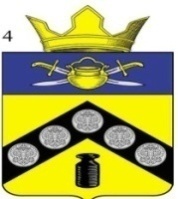 АДМИНИСТРАЦИЯПИМЕНО-ЧЕРНЯНСКОГО СЕЛЬСКОГО ПОСЕЛЕНИЯКОТЕЛЬНИКОВСКОГО МУНИЦИПАЛЬНОГО РАЙОНАВОЛГОГРАДСКОЙ ОБЛАСТИПОСТАНОВЛЕНИЕот «12» января 2023 г. № 5О внесении изменений в постановление Администрации Пимено-Чернянского сельского поселения Котельниковского муниципального района Волгоградской области «21» февраля 2020 г. № 8/3 «Об утверждении муниципальной программы «Энергосбережение и повышение энергетической эффективности на территории Пимено-Чернянского сельского поселения Котельниковского муниципального района Волгоградской области на 2022-2024 гг.»Руководствуясь Бюджетным кодексом РФ, Уставом Пимено-Чернянского сельского поселения Котельниковского муниципального района Волгоградской области, в соответствии с постановлением Администрации Пимено-Чернянского сельского поселения  Котельниковского муниципального района Волгоградской области от 05.11.2013 года № 90 «Об утверждении Порядка разработки, формирования и реализации   муниципальных  программ», администрация Пимено-Чернянского сельского поселения Котельниковского муниципального района Волгоградской областипостановляет: Внести следующие изменения и дополнения в постановление Администрации Пимено-Чернянского сельского поселения № 8/3 от 21.02.2020 «О внесении изменений в постановление Администрации Пимено-Чернянского сельского поселения Котельниковского муниципального района Волгоградской области № 71 от 02.12.2018 «Об утверждении муниципальной программы «Энергосбережение и повышение энергетической эффективности на территории Пимено-Чернянского сельского поселения Котельниковского муниципального района Волгоградской области на 2019-2021 гг..» (далее по тексту – Программа): В паспорте программы раздел «Объемы и источники финансирования Программы, в том числе по годам:» изложить в новой редакции:  Раздел 5 «Ресурсное обеспечение Программы» Программы изложить в новой редакции:Источники и объемы финансирования на период 2022-2024 годы будут уточнятся по мере реализации программы «Энергосбережение и повышение энергетической эффективности на территории Пимено-Чернянского сельского поселения Котельниковского муниципального района Волгоградской области на 2022-2024 гг.»Приложение № 1 к муниципальной программе «Энергосбережение и повышение энергетической эффективности на территории Пимено-Чернянского сельского поселения Котельниковского муниципального района Волгоградской области на 2022-2024 гг.» изложить в новой редакции:Глава Пимено-Чернянского сельского поселения 	                              			О.В.КувшиновОбъемы и источники финансирования Программы, в том числе по годам:Расходы (тыс. руб.)Расходы (тыс. руб.)Расходы (тыс. руб.)Расходы (тыс. руб.)Объемы и источники финансирования Программы, в том числе по годам:всего2022 год2023год2024 годОбщий объем средств, направляемых на реализацию мероприятий300,0250,0100,0100,0Средства бюджета Пимено-Чернянского сельского поселения300,0250,0100,0100,0Средства федерального бюджета0,00,00,00,0Средства бюджета Волгоградской области0,00,00,00,0Внебюджетные источники0,00,00,00,0Источники финансированияпрограмма «Энергосбережение и повышение энергетической эффективности на территории Пимено-Чернянского сельского поселения Котельниковского муниципального района Волгоградской области на 2022-2024 гг.»Всего250,0 тыс. р.- средства федерального бюджета-- средства бюджета Волгоградской области-- средства бюджета Пимено-Чернянского сельского поселения250,0 тыс. р.- внебюджетные источники-